- Communiqué de presse –Journées nationales des Groupements Techniques 
et Vétérinaires : 
16, 17 et 18 mai 2018 à la Cité des Congrès de NantesLes journées nationales des GTV se sont déroulées à la cité des Congrès de Nantes du 16 au 18 mai 2018.Arnaud Deleu a représenté le SIMV à la table ronde animée par Olivier Fortineau (SNGTV) « Aromathérapie et Phytothérapie : quelles perspectives pour le praticien? » aux côté de Julien Daspet (Praticien et SNGTV) et de Jean-Pierre Orand (Directeur de l’ANMV).Il a rappelé l’implication des entreprises du médicament vétérinaire dans la recherche avec les autorités d’un cadre réglementaire adapté qui assure des allégations cohérentes, une qualité de fabrication et une sécurité pour l’animal, l’utilisateur et le consommateur, notamment via les LMR.Face à la demande sociétale, Il demande que la concurrence soit loyale entre les différentes catégories auxquelles peuvent prétendre les produits contenant des plantes (médicament additif, alimentation, hygiène) avec une information à destination des propriétaires d’animaux sur les bénéfices et risques des produits à base de plantes et une action des autorités de contrôles. C’est dans ces conditions que les entreprises du médicament vétérinaire pourront investir dans la recherche, le développement et l’enregistrement de médicaments à base de plantes.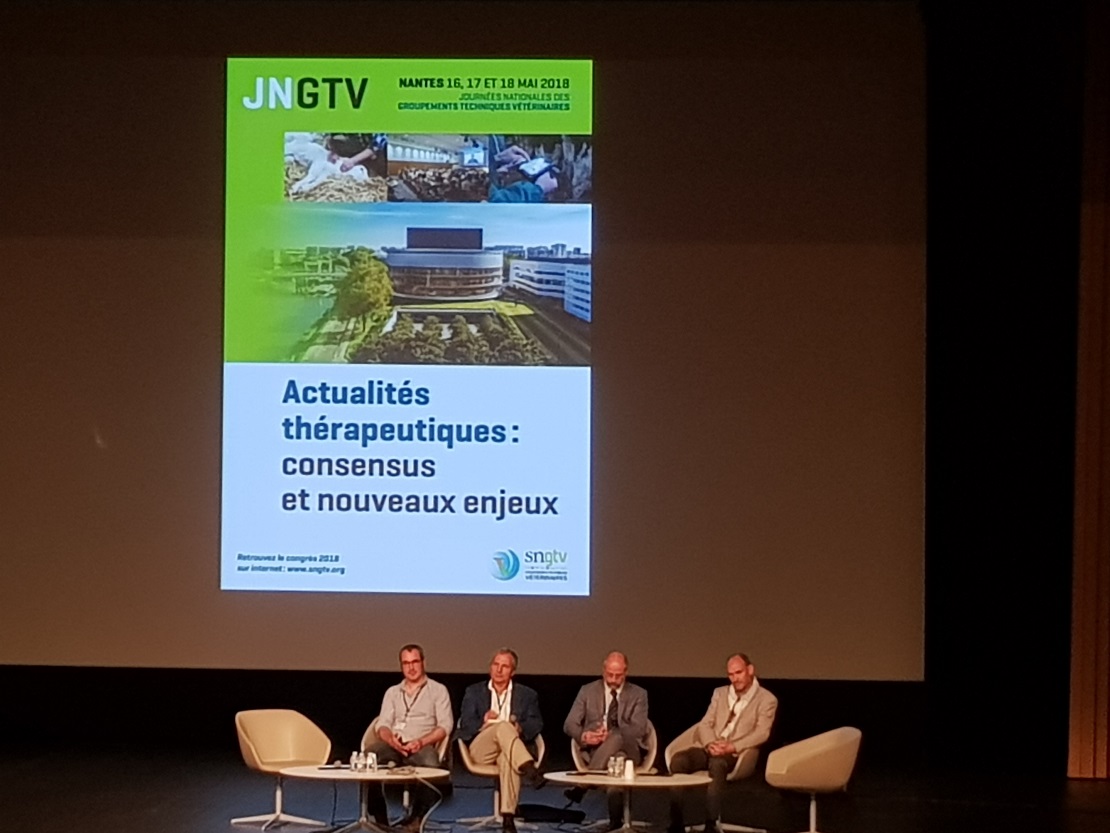 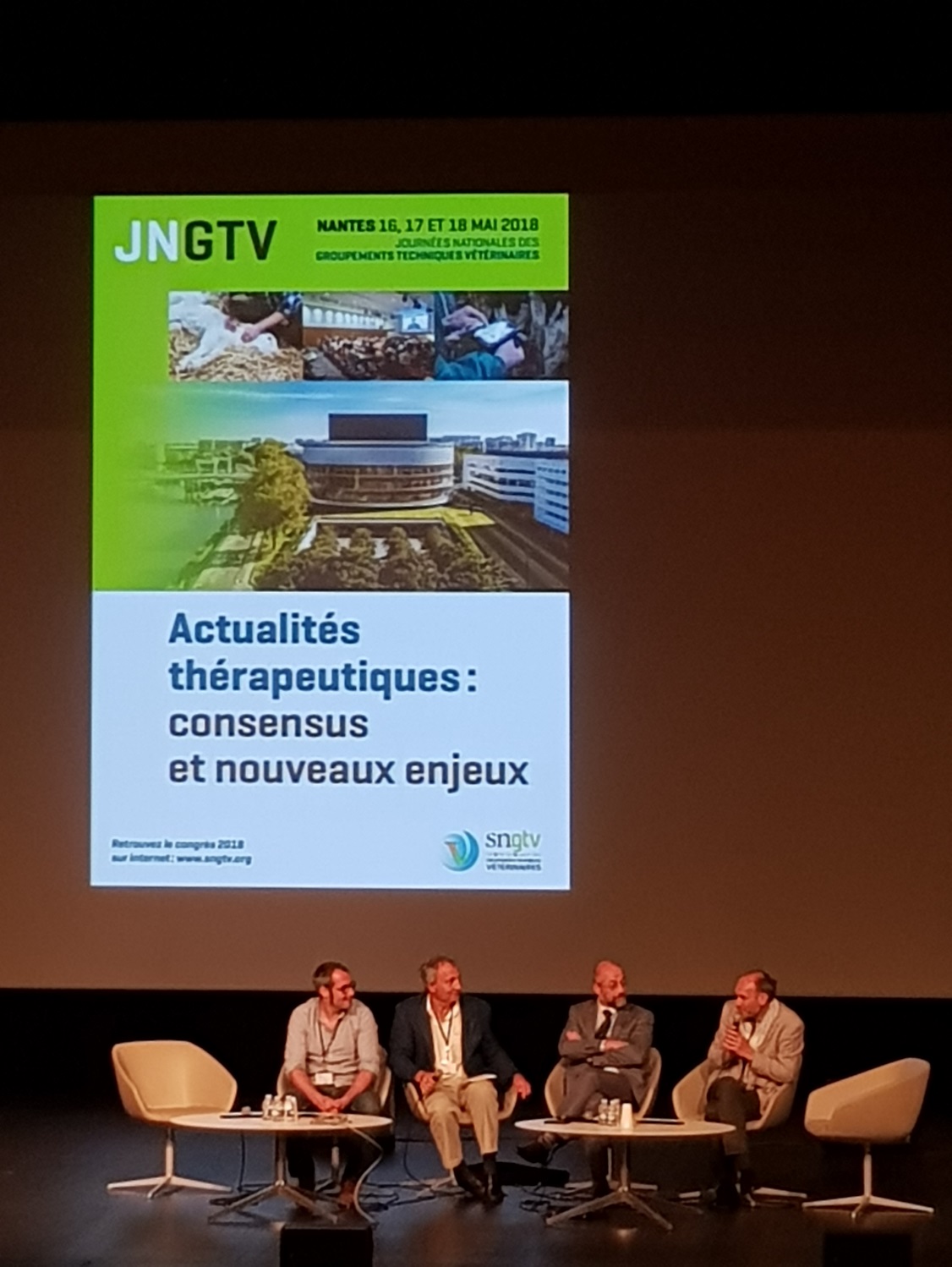 